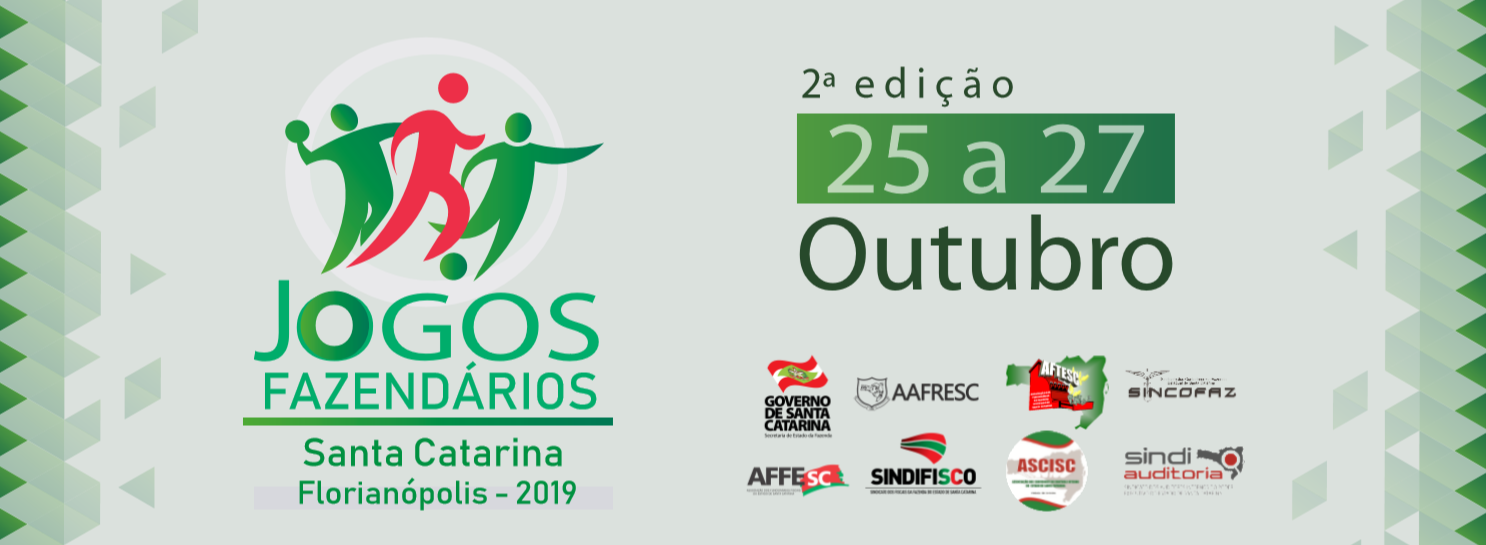 PROGRAMAÇÃO GERALSEXTA-FEIRA – 25/10/201918h – Início do credenciamento dos participantes.20h – Sessão solene de abertura dos Jogos Fazendários com a presença de autoridades.21h – Coquetel de confraternização.Atenção: dependendo da quantidade de inscritos, o futebol adulto e o tênis te campo poderão ter início na sexta-feira no final da tarde.SÁBADO – 26/10/20198h às 9h – Café da manhã servido no restaurante da AFFESC (por adesão).9h – Início das disputas das modalidades.O cronograma das modalidades e tabela das competições será divulgado oportunamente.12h às 14h – Almoço servido no restaurante da AFFESC (por adesão).20h – Churrasco de confraternização.DOMINGO – 27/10/20198h às 9h – Café da manhã servido no restaurante da AFFESC (por adesão).9h – Início das disputas das modalidades.12h às 14h – Almoço servido no restaurante da AFFESC (por adesão).14h – Encerramento.Atenção: ao realizar a inscrição verifique o horário de cada modalidade para não haver conflito. DAS INCRIÇÕESPoderão se inscrever servidores efetivos, comissionados, inativos, estagiários e terceirizados da Secretaria de Estado da Fazenda, bem como seus dependentes. São considerados dependentes: filhos, cônjuges e pais. As inscrições deverão ser feitas pela internet no link próprio e até o prazo definido pela organização.A inscrição dos dependentes será realizada pelo servidor, estagiário ou terceirizado.No ato da inscrição o participante deverá informar as modalidades que pretende disputar e se participará das confraternizações.Nos esportes coletivos a organização poderá alocar ou indicar equipes para aqueles que não tiverem um time formado. DAS MODALIDADESSão modalidades de disputa:Futebol suíço adultoFutebol acima de 55 anosVôlei de praia Tênis de campoBeach tennisTênis de mesaCorrida de 5 kmBasquete em trioCanastraDominóSinucaTrucoBochaFutebol infantil (até 15 anos)Corrida de sacoCorrida com ovo na colherCaça ao tesouroA organização poderá cancelar modalidades para os quais não haja suficiente número de inscritos.Para regras e forma de disputa consulte as informações específicas de cada modalidade.Futebol suíço adulto e Futebol acima de 55 anosCada equipe poderá inscrever até 15 jogadores.Cada jogador deverá fazer a sua inscrição individualmente. Ao final do período de inscrições a organização entrará em contato com os inscritos para a formação das equipes. Os jogos serão disputados com 7 jogadores de linha, mais o goleiro. A organização disponibilizará goleiros para as equipes que não dispuserem desses jogador. Portanto, as equipes não precisam ter goleiro inscrito.O participante que não tiver equipe poderá entrar em contato com o coordenador para ser alocado em algum time já formado.Cada equipe somente poderá estar em campo com no mínimo 6 jogadores, mais o goleiro.Os jogadores, inclusive o goleiro, deverão ter idade superior a 15 anos.As partidas serão disputadas em dois tempos de 25 minutos cada.É de responsabilidade de cada equipe providenciar o uniforme de jogo. A organização fornecerá coletes no caso de uniformes com cores semelhantes.Não será permitido o uso de chuteiras de trava alta. Ao ser constatado que um jogador está com chuteira de trava alta ele deverá ser substituído e somente e somente poderá retornar ao campo de jogo com as chuteiras sem travas.Ao ser expulso de campo pelo árbitro o jogador poderá ser substituído e jogar a partida seguinte. Não será permitido:A presença de jogadores com idade inferior a 15 anos completos na data do jogo;Jogador com utilização de chuteira de trava alta;Jogador sem meião, descalço ou com bermuda do tipo “surfista”, jeans, ou outro material que não seja o adequado para a prática do futebol.São critérios de desempate no caso de mesma pontuação da fase de classificação: maior número de vitórias, maior saldo de gols, maior número de gols marcados, sorteio;No caso de empate em fase eliminatória haverá disputa de pênaltis. Cada equipe terá direito a cobrança de três penalidades.Casos omissos serão decididos pela organização do evento.O início da competição poderá ocorrer na sexta-feira (25/10) no final da tarde.Vôlei de praia Será disputado em quádruplos com formação mista;Cada quádruplo deverá ter pelo menos um integrante do sexo feminino;A formação dos quádruplos será realizada pelos participantes;Os inscritos que não tiverem equipe formada serão alocados pela organização;Casos omissos serão decididos pela organização do evento.Tênis de campoA tabela e forma de disputa serão divulgadas pela organização ao final do prazo de inscrições.As bolas serão fornecidas pela organização. Cada participante deverá ter sua raquete;Haverá separação pode gênero masculino e feminino.Poderá haver disputa em duplas (se houver inscritos).Beach tennisSerá disputado em duplas;A formação das duplas será realizada pelos participantes;Os inscritos que não tiverem dupla formada serão alocados pela organização;Haverá separação pode gênero masculino, feminino e misto;O participante deverá ter idade mínima de 18 (dezoito) anos e poderá inscrever/participar em até 2 (duas categorias).A forma de disputa em categorias será definida pelo número de inscritos.Não será realizado nenhuma categoria com menos de 3 duplas inscritas. Em caso de empate nos grupos realizados, a definição das posições será apurada observando-se os seguintes critérios, pela ordem:  número de vitórias; saldo dos sets; game average; saldo dos games (não conta os pontos do tiebreak); saldo do tie break; sorteio.A dupla que perder por WO - prazo de tolerância de 15 minutos - ou desistência sem ter iniciado o jogo, será automaticamente desclassificado e a pontuação zerada. Caso esta dupla já tenha realizado algum jogo, estes jogos serão desconsiderados a todos os seus adversários. Os jogos serão disputados em um set até 6 games, havendo empate em 6-6, joga-se um tie-break (até 7 pontos). Em todos os games, caso aconteça empate em 40x40, haverá disputa em NO-AD (sem vantagem). Os jogos serão realizados a partir das 09h de sábado, 26/10/2019. O tempo de aquecimento não poderá ultrapassar os 5 (cinco) minutos. A troca de lados não poderá ultrapassar o tempo de 1 minuto e 30 segundos exceto ao término de cada set quando o tempo será de dois minutos.Não é permitido receber instruções na quadra, ou fora dela, em nenhum momento durante a partida.O período mínimo de descanso para a próxima partida de um tenista no mesmo dia será de até 10 minutos.A necessidade de atendimento médico não poderá exceder 5 minutos, caso em que o participante deverá retornar a quadra ou desistir do jogo.A dupla sofrerá as seguintes penalidades: 1ª Ofensa: advertência; 2ª Ofensa: perda de ponto; 3ª Ofensa: perda de game; 4ª Ofensa: desclassificação da dupla.Todo o atleta ao fazer sua inscrição declara ter total conhecimento das regras do esporte e automaticamente aceita e se submete a este regulamento. O atleta, ao fazer sua inscrição, atesta que está apto a participar do torneio e assegura ter condições físicas e psicológicas, sendo responsável pelos atos ou consequências da sua participação.Não será permitido jogar de sunga, sem camisa ou de biquíni. O não cumprimento deste regulamento poderá ter o jogo parado até que o atleta esteja de acordo com o regulamento ou ser punido pela organização geral do torneio.As bolas serão fornecidas pela organização. Cada participante deverá ter sua raquete;A tabela e forma de disputa serão divulgados pela organização ao final do prazo de inscrições.Casos omissos serão decididos pela organização do evento.Corrida de 5 kmSerá realizada no domingo pela manhã.O percurso será na pista de corrida interna da AFFESC.Basquete em trioSerá disputado em trios mistos;A formação dos trios será realizada pelos participantes.Cada trio deverá ter, no mínimo, um participante do sexo feminino.Os inscritos que não tiverem trio formado serão alocados pela organização;Regras específicas da modalidade serão definidas no início da competição.Casos omissos serão decididos pela organização do evento.CanastraSerá disputado em duplas;A formação das duplas será realizada pelos participantes;Os inscritos que não tiverem dupla formada serão alocados pela organização;Regras específicas da modalidade serão definidas no início da competição;Casos omissos serão decididos pela organização do evento.O chaveamento acontecerá a partir das 09 horas do dia 26/10/2019 no local do evento.DominóSerá disputado em duplas;A formação das duplas será realizada pelos participantes;Os inscritos que não tiverem dupla formada serão alocados pela organização;Regras específicas da modalidade serão definidas no início da competição.Casos omissos serão decididos pela organização do evento.O chaveamento acontecerá a partir das 09 horas do dia 26/10/2019 no local do evento.SinucaSerá disputado em duplas;A formação das duplas será realizada pelos participantes;O participante poderá utilizar taco próprio ou o fornecido pela organização;Os inscritos que não tiverem dupla formada serão alocados pela organização;Regras específicas da modalidade serão definidas no início da competição.Casos omissos serão decididos pela organização do evento.TrucoSerá disputado em duplas;A formação das duplas será realizada pelos participantes;Será utilizado baralho espanhol, fornecido pela organização;Os inscritos que não tiverem dupla formada serão alocados pela organização;Regras específicas da modalidade serão definidas no início da competição;Casos omissos serão decididos pela organização do evento.BochaSerá disputado em duplas;A formação das duplas será realizada pelos participantes;Os inscritos que não tiverem dupla formada serão alocados pela organização;Regras específicas da modalidade serão definidas no início da competição;Casos omissos serão decididos pela organização do evento.Futebol infantil (até 15 anos)Será realizado no campo menor da AFFESC;Cada equipe terá 5 jogadores, mais o goleiro;A separação das equipes será realizada no início da competição pela organização;A organização fornecerá coletes para a separação das equipes;Cada jogador deverá estar vestido adequadamente para a prática do futebol;Poderá haver a separação das equipes por idade, dependendo do número de inscritos;Regras específicas da modalidade serão definidas no início da competição;Casos omissos serão decididos pela organização do evento.Corrida de sacoSerá realizada uma corrida para crianças de até 15 anos;A distância do percurso será definida pela organização;As crianças serão separadas em gênero masculino e feminino;Poderão ser criadas faixas de idades;Regras específicas da modalidade serão definidas no início da competição;Casos omissos serão decididos pela organização do evento.Corrida com ovo na colherSerá realizada uma corrida para crianças de até 15 anos;A distância do percurso será definida pela organização;As crianças serão separadas em gênero masculino e feminino;Poderão ser criadas faixas de idades;Regras específicas da modalidade serão definidas no início da competição;Casos omissos serão decididos pela organização do evento.Caça ao tesouroA equipe deverá ter obrigatoriamente um adulto acima de 18 anos e uma criança abaixo de 15 anos;Cada equipe terá no máximo 4 participantes;Consiste em percorrer pontos da AFFESC em busca do tesouro que consta nas cartas enigmáticas de cada etapa;Regras específicas da modalidade serão definidas no início da competição;Casos omissos serão decididos pela organização do evento.CRONOGRAMA DAS MODALIDADESMODALIDADEHORÁRIO DE INÍCIOFutebol suíço adultoSexta-feira: 16 horasSábado: 9 horasDomingo: 9h30min (se necessário)Futebol suíço acima 55 anosSábado: 17 horasVôlei de praia (quartetos)Sábado: 15 horasTênis de campoSexta-feira: 17 horasSábado: 9 horasDomingo: 9h30min (se necessário)Beach tennisSábado: 9 horasBochaSábado: 9 horasCanastraSábado: 9 horasFutebol infantil (até 15 anos)Sábado: 10 horasDominóSábado: 9 horasSinucaSábado: 11 horasTrucoSábado: 14 horasTênis de mesaSábado: 14 horasBasquete em trioSábado: 16 horasCorrida de sacoSábado: 15h30min horasCorrida com ovo na colherSábado: 16h30min horasCaça ao tesouroSábado: 17h30min horasCorrida de 5 kmDomingo: 10 horas